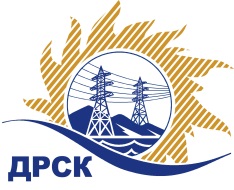 Акционерное Общество«Дальневосточная распределительная сетевая  компания»Протокол заседания Закупочной комиссии по вскрытию поступивших конвертовг. Благовещенск          Способ и предмет закупки: открытый электронный запрос предложений: «АТС» Закупка № 1065	Планируемая стоимость закупки в соответствии с ГКПЗ: 1 440 000,00 руб. без учета НДС.ПРИСУТСТВОВАЛИ:Два члена постоянно действующей Закупочной комиссии АО «ДРСК» 2 уровняИнформация о результатах вскрытия конвертов:В ходе проведения запроса предложений было получено 3 заявки, конверты с которыми были размещены в электронном виде на Торговой площадке Системы www.b2b-energo.ru.Вскрытие конвертов было осуществлено в электронном сейфе организатора запроса предложений  на Торговой площадке Системы www.b2b-energo.ru автоматически.Дата и время начала процедуры вскрытия конвертов с предложениями участников:09:00   14.03.2017Место проведения процедуры вскрытия конвертов с предложениями участников:Торговая площадка Системы www.b2b-energo.ruВ конвертах обнаружены предложения следующих участников запроса предложений:Ответственный секретарь Закупочной комиссии 2 уровня АО «ДРСК»	М.Г. ЕлисееваТерёшкина Г.М.(4162)397-260	№ 333/МТПиР-В14.03.2017г.Наименование участника и его адресПредмет заявки на участие в запросе цен1ООО ПСК "РАТЕЛ ИНЖИНИРИНГ" (107023, Россия, г. Москва, ул. Семёновская М., д. 3А, стр. 2, комн. 5)Заявка, подана 10.03.2017 в 16:24
Цена: 1 551 700,00 руб. (цена без НДС: 1 315 000,00 руб.)2ООО "СПЕЦСТРОЙ-СВЯЗЬ" (347913, Россия, Ростовская обл., г. Таганрог, ул. Большая Бульварная, д. 13, кв. 26)Заявка: Заявка на участие в запросе цен, подана 10.03.2017 в 11:05
Цена: 1 553 259,96 руб. (цена без НДС: 1 316 322,00 руб.)3ООО НПФ "ЛИТЕХ" (119435, Россия, г. Москва, ул. Пироговская М, д. 1, стр. 3)Заявка, подана 10.03.2017 в 17:09
Цена: 1 693 123,00 руб. (цена без НДС: 1 434 850,00 руб.)